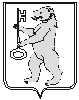 АДМИНИСТРАЦИЯ БАЛАХТОНСКОГО СЕЛЬСОВЕТАКОЗУЛЬСКОГО РАЙОНАКРАСНОЯРСКОГО КРАЯРаспоряжениеВ соответствии с Федеральным законом от 25.12.2008 №273-ФЗ «О противодействии коррупции», Федеральным законом от 02.03.2007 №25-ФЗ «О муниципальной службе в Российской Федерации», Указом   Президента Российской Федерации от 29.06.2018 №378 «О  национальном плане противодействия коррупции на 2018-2020 годы», Законом Красноярского края от 07.07.2009 №8-3610 «О противодействии коррупции в Красноярском крае», руководствуясь Уставом Балахтонского сельсовета:Утвердить  План мероприятий по профилактике коррупционных  правонарушений, реализуемых администрацией Балахтонского сельсовета  на 2018-2019 год, согласно приложению.Заместителю главы администрации сельсовета по истечении  календарного года предоставить  доклад  о выполнении  плана мероприятий в комиссию по противодействию  коррупции в администрации Балахтонского сельсовета.Контроль за исполнением  распоряжения оставляю за собой.Распоряжение вступает в силу со дня подписания и подлежит размещению на   официальном сайте администрации сельсовета.Глава сельсовета                                                                                  В. А. МецгерКионова Надежда Николаевна8(39154) 25-3-54                                                                                     Приложение к распоряжению  администрации Балахтонского сельсовета от 31.08.2018  №37-рПлан  мероприятий по профилактике коррупционных  правонарушений, реализуемых администрацией Балахтонского сельсовета на 2018-2020 года31.08.2018с. Балахтон    № 37- р№п/пМероприятияИсполнителиСрок выполнения1Совершенствование организационного и нормативно-правового обеспечения деятельности по противодействию коррупцииСовершенствование организационного и нормативно-правового обеспечения деятельности по противодействию коррупцииСовершенствование организационного и нормативно-правового обеспечения деятельности по противодействию коррупции1.1.Проведение заседаний комиссии по  противодействию коррупции в администрации Балахтонского сельсоветаГлава сельсоветаВ соответствии с планом работы комиссии по противодействию коррупции1.2.Обеспечение принятия  необходимых  муниципальных  правовых актов в сфере противодействия коррупцииЗаместитель главы администрации сельсоветаПо мере необходимости1.3.Проведение антикоррупционной экспертизы проектов муниципальных  нормативных  правовых актовЗаместитель главы администрации сельсоветаПостоянно1.4.Рассмотрение вопросов правоприменительной практики по результатам  вступивших в законную силу решений судов,  в целях выработки и принятия мер по предупреждению и устранению причин выявленных нарушенийЗаместитель главы администрации сельсоветаПостоянно2.Антикоррупционные мероприятия на муниципальной службеАнтикоррупционные мероприятия на муниципальной службеАнтикоррупционные мероприятия на муниципальной службе2.1.Обеспечение преимущественного  использования кадрового резерва при приеме граждан на должности  муниципальной службы и переводе муниципальных служащих Ведущий документовед администрации сельсоветаПри наличии вакансии2.2.Обеспечение своевременного и полного представления сведений  о доходах, расходах  и  имуществе муниципальными служащими, должности которых включены в соответствующий переченьВедущий документовед администрации сельсоветаДо 30.04.2.3.Размещение сведений  о доходах, расходах и имуществе муниципальных служащих  на официальном сайте администрации сельсоветаВедущий документовед администрации сельсоветаДо 14.05.2.4.Осуществление проверок достоверности и полноты сведений, предоставляемых  муниципальными служащими, и соблюдения муниципальными служащими требований к служебному поведению в соответствии с действующим законодательствомВедущий документовед администрации сельсоветаПри поступлении  информации2.5.Разъяснение порядка уведомления муниципальными служащими представителя нанимателя о выполнении иной оплачиваемой работыВедущий документовед администрации сельсоветаПри заключении контракта о приеме на работу2.6.Разъяснение порядка уведомления муниципальными служащими представителя нанимателя в случае обращения в целях их склонения к совершению коррупционных правонарушений и проверке сведений, содержащихся в указанных обращенияхВедущий документовед администрации сельсоветаПри заключении контракта о приеме на работу2.7.Проведение заседаний комиссии по соблюдению требований к служебному поведению муниципальных служащих и урегулированию конфликта интересовВедущий документовед администрации сельсоветаВ течение  5 дней со дня поступления информации2.8.Проведение семинара для муниципальных служащих по ограничениям и запретам, налагаемым на муниципальных служащих  в целях противодействия коррупцииВедущий документовед администрации сельсоветаМарт 2.9.Организация и проведение аттестационных комиссий для определения соответствия лиц, замещающих должности муниципальной службы, квалификационным требованиям.Ведущий документовед администрации сельсоветаПо отдельному графику2.10.Обеспечение  принятия мер по   повышению эффективности контроля  за соблюдением   лицами,  замещающими должности муниципальной службы, требований законодательства Российской  Федерации  о противодействии коррупции, касающихся предотвращения и урегулирования конфликта интересов, в  том  числе за   привлечением  таких лиц к ответственности в случае необходимостиВедущий документовед администрации сельсоветаПри наличии информации2.11.Обеспечение  принятия мер по   повышению эффективности кадровой работы в части, касающейся ведения  личных дел  лиц,  замещающих муниципальные должности и должности муниципальной службы, в том числе контроля за актуализацией сведений,  содержащихся в анкетах,  представляемых при   назначении на указанные  должности и поступлении на такую службу, об их родственниках и свойственниках в целях выявления  возможного  конфликта интересовВедущий документовед администрации сельсоветаПостоянно2.12.Обеспечение ежегодного повышения квалификации муниципальных  служащих, в должностные обязанности которых входит участие   в противодействии коррупцииВедущий документовед администрации сельсоветаВ соответствии с графиком повышения квалификации2.13.Обучение муниципальных служащих, впервые поступивших  на муниципальную службу для замещения  должностей, включенных в перечни,  установленные нормативными-правовыми  актами   Российской Федерации, по   образовательным программам в области  противодействия коррупцииВедущий документовед администрации сельсоветаВ течение   3-х месяцев после заключения контракта  (договора)  о приеме на работу3.Организация  мониторинга эффективности мероприятий по противодействию коррупцииОрганизация  мониторинга эффективности мероприятий по противодействию коррупцииОрганизация  мониторинга эффективности мероприятий по противодействию коррупции3.1.Проведение анализа поступивших в администрацию сельсовета обращений физических  и юридических лиц о фактах совершения коррупционных  правонарушенийВедущий документовед администрации сельсоветаДекабрь 3.2.Прием гражданГлава сельсовета, заместитель главы администрации сельсовета, По отдельному графику4.Повышение эффективности расходования средств муниципального бюджета и использования муниципального имуществаПовышение эффективности расходования средств муниципального бюджета и использования муниципального имуществаПовышение эффективности расходования средств муниципального бюджета и использования муниципального имущества4.1.Проведение проверок целевого  расходования средств бюджета при осуществлении внутреннего финансового контроляФинансовое управление администрации районаПо отдельному графику; на основании поступившей информации4.2.Рассмотрение актов прокурорского реагирования по нарушению условий, процедур и механизмов муниципальных закупокЗаместитель главы администрации сельсоветаНа основании поступившей информации4.3.Организация и проведение проверок использования муниципального имущества переданного в аренду, хозяйственное ведение и оперативное управлениеВедущий документовед администрации сельсоветаПо отдельному графику; на основании поступившей информации4.4.Организация и обеспечение размещения сведений  о  муниципальных услугах (функциях), оказываемых на территории сельсовета, в реестре муниципальных услуг (функций) Балахтонского сельсоветаЗаместитель главы администрации сельсоветаПри изменении административных процедур5.Повышение прозрачности и эффективности предоставления муниципальных  услуг и осуществления муниципальных функцийПовышение прозрачности и эффективности предоставления муниципальных  услуг и осуществления муниципальных функцийПовышение прозрачности и эффективности предоставления муниципальных  услуг и осуществления муниципальных функций5.1.Предоставление муниципальных услугЗаместитель главы, ведущий документовед администрации сельсовета При обращении граждан5.2.Внесение соответствующих изменений в Административные  регламенты предоставления муниципальных услуг в целях их приведения в соответствие с действующим законодательствомЗаместитель главы администрации сельсоветаПри изменении федерального/краевого законодательства6.Повышение уровня доверия населения сельсовета к деятельности органов местного самоуправления, формирование антикоррупционного общественного сознания, нетерпимости к проявлениям коррупцииПовышение уровня доверия населения сельсовета к деятельности органов местного самоуправления, формирование антикоррупционного общественного сознания, нетерпимости к проявлениям коррупцииПовышение уровня доверия населения сельсовета к деятельности органов местного самоуправления, формирование антикоррупционного общественного сознания, нетерпимости к проявлениям коррупции6.1.Размещение информации о деятельности администрации сельсовета, в том числе об антикоррупционных мероприятиях на официальном сайте администрации сельсовета в сети ИнтернетЗаместитель главы администрации сельсоветаПо результатам проведения мероприятий